学校図書館ワークシート　　　　　　　　　　　　　　　　　　　　　　　年　　組　名まえ問題１．　次の本とラベルを線でむすびましょう。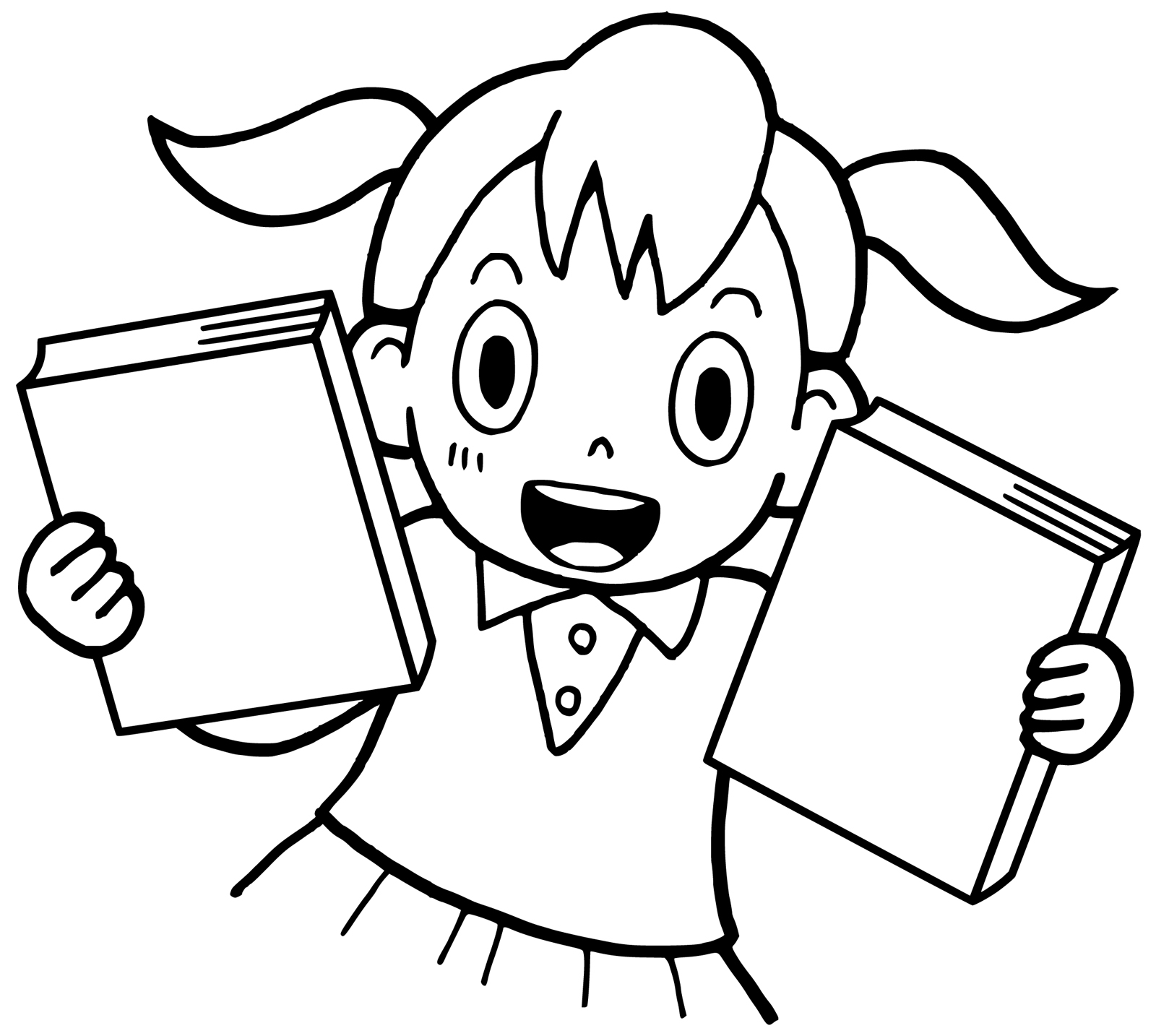 